Tíha a beztížný stavPracovní list je určen pro studenty středních škol a 2. stupeň ZŠ. Jeho cílem je seznámit se s tíhou a beztížným stavem.Pokusy: Tíha a beztížný stav_______________________________________________________Označte nepravdivý výrok:Tíhová síla, která působí na těleso o hmotnosti 50 kg, má hodnotu 490,5 N.Tíha a gravitační síla jsou stejné fyzikální veličiny. Tíha je důsledek gravitačního působení.Napište alespoň tři příklady, kde se setkáme v běžném životě s beztížným stavem.………………………………………………………………………………………………………………………………………………………………………………………………………………………………………………………………………………………………………………………………………………………………………………………………………………………………………………………………………………………………Proč by váhy na Měsíci ukazovaly menší hmotnost než na Zemi?………………………………………………………………………………………………………………………………………………………………………………………………………………………………………………………………………………………………………………………………………………………………………………………………………………………………………………………………………………………………Určete, která z uvedených sil je tíha a která je gravitační síla. 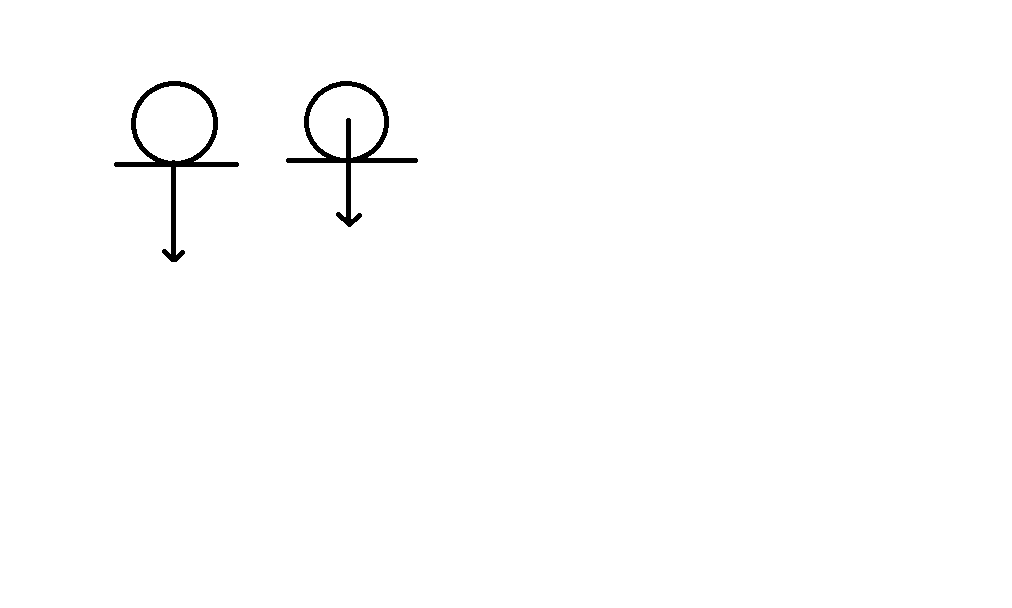 Co jsem se touto aktivitou naučil(a):………………………………………………………………………………………………………………………………………………………………………………………………………………………………………………………………………………………………………………………………………………………………………